Liste de médias d’Huguette Proulx      Diffusion de communiqués Médias5 hebdomadaires de la grande région de Québec : Québec Hebdos : redaction_quebec@tc.tc redaction@journal-local.caLe peuple LévisLe peuple-LotbinièreLe Jacques-Cartierhttp://www.journal-local.ca/index.php/contactshttp://www.journ-al.ca/index.php/fr/nos-publications-journauxSRC Montréal : Étienne Leblanc : journaliste en environnementSRC Québec : nouvelles.quebec@radio-canada.caTVA Québec : nouvelles.quebec@tva.caJournal de Québec : jdq-scoop@quebecormedia.comKarine.Gagnon@quebecormedia.comLe Soleil : http://www.lapresse.ca/contact/quotidien/contact-lesoleil.php aller sur le site www.agenda.lesoleil.comamorin@lesoleil.com (Pont de Québec)Le Devoir : redaction@ledevoir.comCKIA fm     - matin@ckiafm.org Sylvain MelanconAnne Émond – Émission Cà passe trop viteRobert Maranda – Émission Mise-à-jourhttps://www.mixcloud.com/TerrainNeutre/ (radio)Ville de Québec : Communications :  sylvain.gagne@ville.quebec.qc.caVille de Lévis (communications) communications@ville.levis.qc.caLe Devoir : Alexandre Shields, journaliste en environnementCKIA-FM 88,3 Radio communautaire Basse-ville Québec  http://ckiafm.org/contacthttp://ckiafm.org/contactCKRL-FM Radio Laval - programmation@ckrl.qc.ca  Jean Cloutier, journaliste Émission Le huitième continentcionfm@radiogalilee.com Radio-Galiléepreambule-communication@com.ulaval.ca;Canal MaTV  Émission : Robert.maranda@videotron.com   Mise-à-jourLe bel äge aline.pinxteren@bayardcanada.com info.vieillissement@veille.qc.ca http://www.quebecurbain.qc.ca/     s’inscrireLes retraités flyés: info@rfrq.ca     Réjeanne Audet   http://www.rfrq.ca/?page_id=61 (aller sur la page)Institut sur le vieillissement et la participation sociale des aînés	(habitat)Claire Maranda.  C’est la nouvelle coordonnatrice de la table de concertation des aînés de la Capitale Nationale. ainescapnat@videotron.caBulletin de veille sur la recherche du Ministère de la Famille :   edimestre.mfa@mfa.gouv.qc.cacourriel : mireille.fortier@chudequebec.ca
denis.k.bouchard@desjardins.com    Caisse populaire Desjardins Ste-Foy.Marc Garneau, ministre media@tc.gc.ca  xxJean-Yves.Duclos@parl.gc.ca      Associations (avec demande de diffusion dans leur réseau)Idées de sorties   Ville de Québec                  http://www.ville.quebec.qc.ca/idees_sortie/criteres.aspx .lynda.edouard@ville.quebec.qc.caRenée Fleury MADA@ville.quebec.qc.ca
ConseillèreDenis Jean, Agent de développement communautaire; Téléphone : poste 223; Courriel : djean@clss.qc.ca    Loisirs St-Sacrement.Ville de Québec
Bureau du développement communautaire et social160, 76e Rue Est, bureau 308Québec (Québec)  G1H 7H5Téléphone : 418 641-6412, poste 5314Cellulaire : 418 932-7167renee.fleury@ville.quebec.qc.caTable de concertation des aînés de la Capitale nationale : Claire Maranda (faire suivre 60 organismes) secretariat@ainescapnat.qc.caConseils de quartiers    huguettelepine@gmail.comAssociation québ. Des retraités du secteur public  et parapublic secretariat@aqrp.qc.caM. David Chamberland  info@aqrq.qc.ca info-personnel-ul@listes.ulaval.caGuylaine Sénéchal| Secrétaire aux relations du travail et à la santé et sécurité du travailTél.: 418 780-5091 | 1 800 463-5079   Téléc.: 418 692-1338Courriel: gsenechal@spgq.qc.ca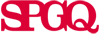 Johanne.Lessard@ftsr.ulaval.ca  Chaire Religion, spiritualité et santéSolange Proulx, professionnelle de recherche 
Coordonnatrice de l'IVPSA 
Centre intégré universitaire de santé et de services sociaux de la Capitale-Nationale (CIUSSS) 
1050, chemin Sainte-Foy, local L2-42, Québec (QC) G1S 4L8 
Téléphone: 418-682-7511, poste 84847 
Courriel: solange.proulx.cha@ssss.gouv.qc.ca Web Magazine de l’UTAQ – louise.beaulac-baillargeon@pha.ulaval.ca
Ghislaine Larivière tel (819) 374-9832 courriel
http://www.tabledesainesdelamauricie.com/

ginetterheaume@ville.montreal.qc.ca  (économie circulaire)Association des économistes québécois (Lucie)AEUTAQ  
aeutaq@aeutaq.ulaval.caRéseau des accorderies – Steve DespontsStev_Desp@hotmail.comNature-Québec – Héloise Fernandez et Christian Simard (président)heloise.fernandez@naturequebec.org ; christian.simard@naturequebec.orgÉquiterreinfo@equiterre.orgcommunication@intergenerationsquebec.org  - Caroline ChantrelAssociation des diplômés de l’Un.Lavaladul@adul.ulaval.caEnvironnement-Jeunesse (ENJEU) – Catherine Gauthierinfoenjeu@enjeu.qc.caLa Banque à pitonsinfo@banqueapitons.orgGroupe Humaniterrehumaniterre@hec.caAssociation québécoise des retraités des secteurs public et parapublic secretariat@aqrp.qc.caFonds d’action québécois pour le développement durable (FAQDD)infos@faqdd.qc.caghislariviere@videotron.ca  Ainés de Trois-RivièresMinistère de l’EnvironnementInstitut de l’environnement, du développement durable et de l’économie circulaire –EDDEC <stephanie.jagou@instituteddec.org     melanie.mcdonald@instituteddec.org. luce.beaulieu@instituteddec.org  Marie-Ève  Charland-Lallier (communications)maryeve.charland@instituteddec.orgInstitut Hydro-Québec en environnement, développement et société (IHQEDS)info@ihqeds.ulaval.caFédération des centres d'action bénévole du Québec (FCABQ)admin@fcabq.org ; Service du développement économique de la Ville de Montréal  (économie circulaire)chantal.germain@mnbaq.org Chantal Germain Musée du Québecginetterheaume@ville.montreal.qc.caForum international des femmes de Montréal (changements climatiques)Institut du Nouveau-Monde sophie.seguin@inm.qc.ca
dianej@djcom.ca  Forum international des femmes de MontréalCERIUM (est sur Facebook)Institut de l’environnement, du développement durable et de l’économie circulaire (EDDEC) -  HEC de l’Université de Montréal.Groupe d’initiatives et de recherches appliquées au milieu (GIRAM) http://giram.ca/ giram@videotron.caVRIC   pierre@racicot.org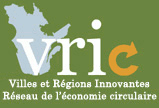 ASSOCIATIONS (liste de Sylvie Vachon) secretariat@aqrp.qc.ca, tableainesregionale@cgocable.ca, info@riirs.org, info@aqg-quebec.org, info@aqiig.org, info@carrefourmunicipal.qc.ca, direction@fcabq.org, Centraide et Philantrope Québec.fondation.fiugm@ssss.gouv.qc.ca, communication.iugm@ssss.gouv.qc.ca, info.general@otstcfq.org, info@aqder.ca, ivpsa@ivpsa.ulaval.ca, communication.iugm@ssss.gouv.qc.ca, info.general@otstcfq.org; lucie.duquette@usherbrooke.caOffice de la protection du consommateur : 
Charles.Tanguay@opc.gouv.qc.ca
Revue Protégez-vous  medias@protegezvous.caRIAQ Réseau d’information des aînés du Québec riaq@riaq.caRegroupement des étudiants en sciences de la consommation de l’U.Laval :Marc-André Paré  rec@asso.ulaval.caACEF québec – acefque@mediom.qc.caRéseau sur le vieillissement et les changements démographiques
1005, Chemin Sainte-Foy, 2e étage
Québec (Québec)
G1S 4N4
Téléphone: (418) 266-7025
Télécopieur: (418) 266-7070
Courriel: info.vieillissement@veille.qc.ca
Site Web: http://www.msss.gouv.qc.ca/vieillissement